Дидактические игры  для развития речи у   дошкольников с нарушениями речи по лексической теме: «Зима»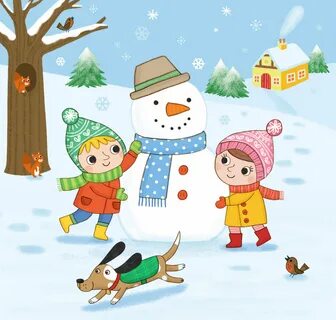 Подготовила: воспитательЛевченко Светлана Анатольевна2021гЦель: обобщение и закрепление знаний о зиме.Игра № 1 «Доскажи словечко»Задание: досказать слово и постараться запомнить досказанные слова.Тихо, тихо, как во сне,Падает на землю ….(снег)С неба все скользят пушинки –Серебристые…. (снежинки).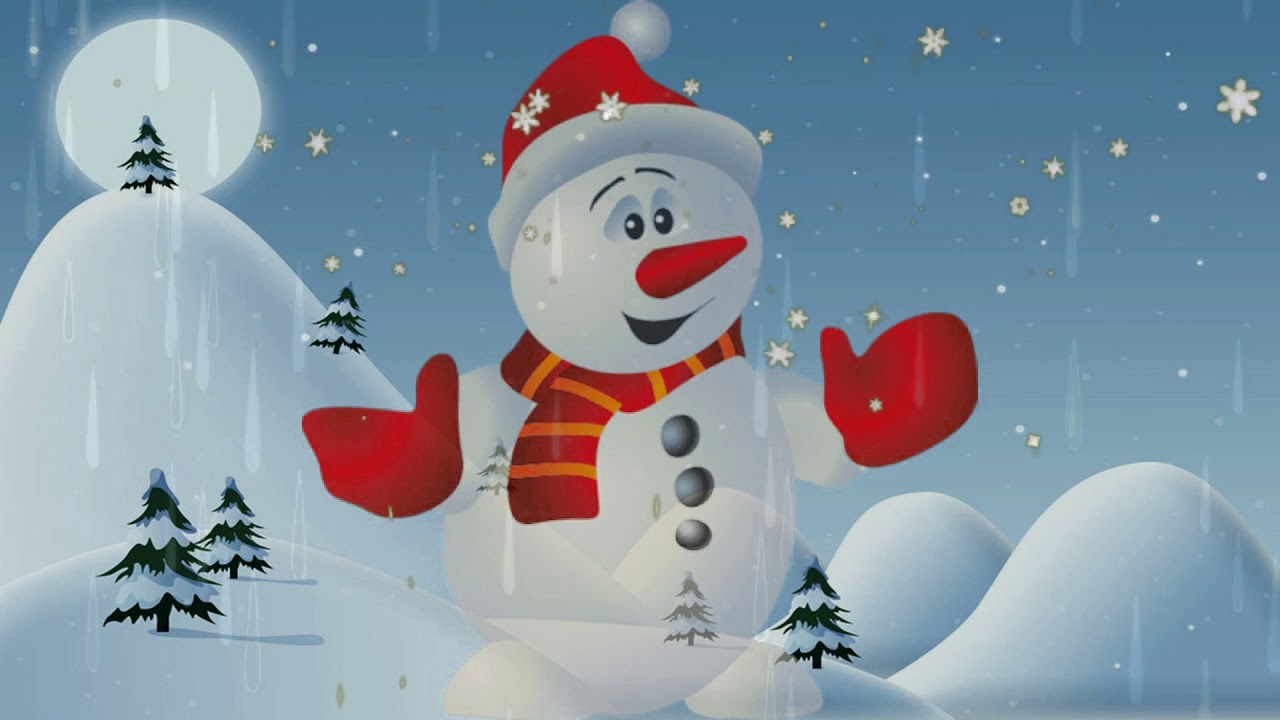 На поля и на лужокВсе снижается ….(снежок).Вот веселье для ребят –Все сильнее (снегопад).Все бегут вперегонки,Все хотят играть в …. (снежки).Словно в белый пуховикНарядился. (снеговик).Рядом снежная фигурка –Это девочка (снегурка).На снегу – то посмотри?-С красной грудкой (снегири).Словно в сказке, как во сне,Землюю всю украсил (снег).- Какие слова вы добавляли?- На какое слово они все похожи? (снег)Игра  № 2 « До - между - за»Цель: закрепить знания детей о зимних месяцах, их последовательностиКакой месяц до января? ....Какой месяц после декабря?...Какой месяц до февраля?...Какой месяц между декабрем и февралем?...Какой месяц после января?... Игра №3 «Приметы зимы»Цель: закрепить представления детей о приметах зимы, активизировать словарь по теме «Зима»Скажите мне, что переменилось в природе  (ответы детей (выпадает снег, покрываются льдом реки, озера, дни становятся короткими, стоят морозные студеные дни, дует ледяной ветер, солнце светит, но не греет.)Игра  № 4 «Хлопни в ладоши»Цель: развитие слухового внимания и понимания речи- А теперь присаживаемся в круг на коврик, мы  поиграем в игру «Зимние слова».- Я произношу слова, если вы услышите слово, связанное с зимой хлопните в ладоши.(Снежинка, Новый год, санки, лед, жара, рукавички, тюльпаны, снеговик, Дед Мороз, листопад, Снегурочка, загорать, снегопад, лыжи). Игра  № 5 « Один — много»Цель: научить образовывать существительные множественного числа.Снежинка-снежинки-много снежинокСугроб-сугробы-много сугробовСанки - санки - много санокСнеговик-снеговики-много снеговиков Елка – елки – много елокИгрушка – игрушки – много игрушекПодарок – подарки – много подарковМаска - маски – много масокГирлянда – гирлянды – много гирлянд Игра № 6 «  Назови ласково»Цель: закреплять умения в образовании существительных уменьшительно — ласкательных форм.Снежинка - снежиночкаСанки-саночкиЕлка-елочкаСнеговик - снеговичок Снег – снежокЗима – зимушкаЛед – ледок  Игра № 7 « сосчитай» (1-2-5)Цель: согласование числительных с существительнымиОдна снежинка, две снежинки, пять снежинокОдна льдинка, две льдинки, …пять льдинокОдна теплая шубка, две теплые шубки, пять теплых шубокОдин веселый снеговик, два веселых снеговика, пять веселых снеговиков Игра № 8 «Нет чего?»Цель: закрепить умение образовывать существительные множественного числа в родительном падежеМорозы-нет…(морозов)Ветры-нет…(ветров)Метели нет…(метелей)Снега-нет…(снегов)Снежинки-нет…(снежинок)Льды-нет..(льдов)Сугробы-нет…(сугробов) Игра  № 9 «Скажи какой? (какая?)»Цель: формировать умение подбирать слова-признаки, согласовывать существительные с прилагательнымиЗима какая?... ( морозная, снежная, лютая, холодная, теплая)Снег какой?...( белый, пушистый, грязный, холодный, блестящий, сверкающий)Лед какой?...( прозрачный, холодный…)Погода какая? – снежная, холодная, морозная.Небо какое? – пасмурное, серое, голубое.День какой? – морозный, короткий, зимний, холодный.Ветер какой? – сильный, холодный, колючий. Игра № 10 «Какая зимой погода?»Цель: упражнения в словообразовании Ребята, скажите, какая может быть погода зимой? (Если идет снег, то погода…)СНЕГ – СНЕЖНАЯ,ВЕТЕР – ВЕТРЯНАЯ,МОРОЗ – МОРОЗНАЯ,ХОЛОД – ХОЛОДНАЯ. Игра  № 11 «Подбери  слова-действия»Цель: активизация в речи детей глаголов  Я буду говорить незаконченное предложение, а тот, кому я передам снежок, договорит несказанное мной словечко.Зимой метель… (метёт).Ночью ветер в трубах… (воет, завывает).Из снеговой тучи снежинки… (падают, летят, кружатся).В лесу зимой голодный волк… (воет).На зиму медведь в берлоге… (засыпает).Мороз щёки и нос… (щиплет).Зимой вода в реке. … (замерзает).Иней на ветках деревьев… (блестит).Зимой снег всё вокруг… (накрывает).Игра № 12 «Что наделала зима?» Цель: образование глаголов совершенного вида прошедшего времени женского рода с приставкой «за».Зима рассказала о своих помощниках. Придумайте слова-действия с приставкой ЗА.Зима пришла с морозами и всё… – (заморозила).Метель мела и все тропинки – (замела).Река покрылась льдом и вся… – (заледенела).Зима позвала вьюгу и всё… – (завьюжила).Снежная пороша дорожки все…– (запорошила). Игра № 13 «Скажи наоборот»Цель: учить подбирать антонимы к словам. Закрепить знания о приметах зимыЛетом дни жаркие, а зимой …(холодные)Летом небо светлое, а зимой…(темное)Летом день длинный, а зимой…(короткий)Летом солнце яркое, а зимой…(тусклое)Весной на реке лед тонкий, а зимой…(толстый) Игра № 14 « 4 лишний»Цель: формирование логического мышления, умения обосновывать свой выбор(выбрать лишнюю картинку)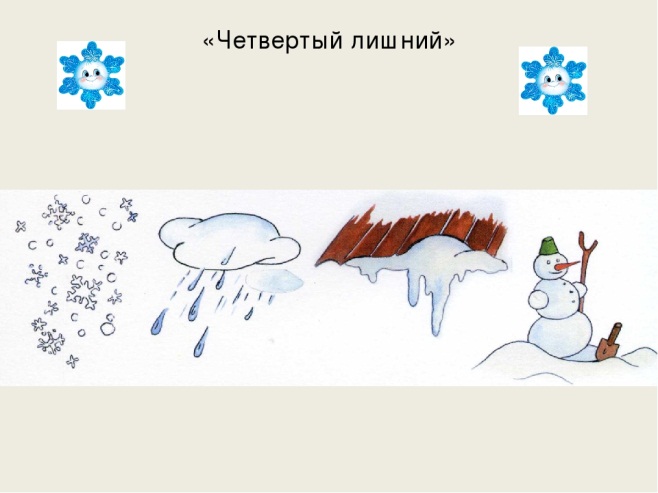 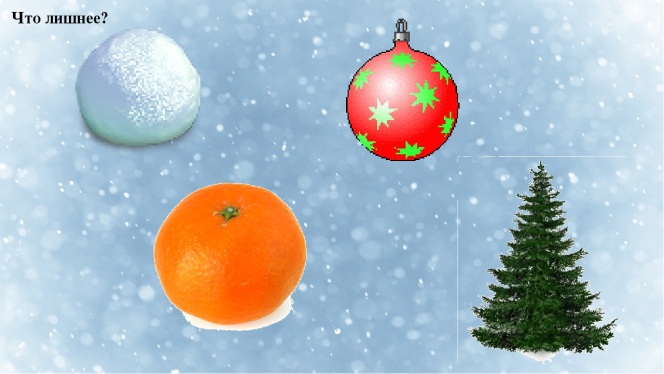 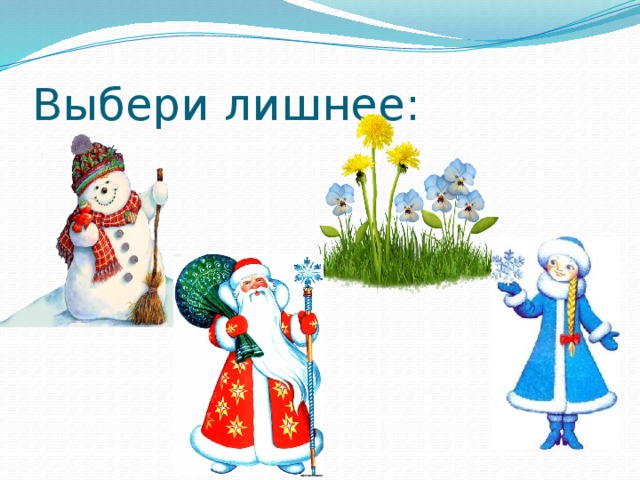 